Brevet blanc des collègesLycée Jean d’AlembertEpreuve de mathématiques – 05 Août 2011 - CorrigéActivités Numériques 								    12 pointsExercice 11. On donne a. On a  . Sophie a bien raison.b. Ce raisonnement se base sur les valeurs approchés des deux nombres. Or si deux nombes ont des valeurs approchées égales, ils ne sont pas nécessairement égaux… Eric a tort. Cependant ce raisonnement fonctionnerait pour prouver que ces deux nombres ne sont pas égaux.2. On a . Eric a raison.Exercice 2On donne le programme de calcul suivant :– Choisir un nombre.– Ajouter 1.– Calculer le carré du résultat obtenu.– Soustraire le carré du nombre de départ.– Soustraire 1.1. 2. On conjecture que l’on trouve toujours comme résultat le double du nombre choisi au départ.Preuve : on appelle  le nombre de départ, le programme de calcul donne :Exercice 3Deux affirmations sont données ci-dessous.Affirmation 1 : Pour tout nombre :  : fausse : par exemple avec  : et Affirmation 2 : Augmenter un prix de 20% puis effectuer une remise de 20% sur ce nouveau prix revient à redonner à l’article son prix initial : fausse : par exemple en partant d’un prix de 100, on augmente de 20% il passe à 120, et en appliquent une baisse de 20% on doit baisser de  ce qui donne un prix final de  et pas 100 comme au départ.Deux égalités sont données ci-dessous.Égalité 1  :  : vrai car  donc Égalité 2 : : fausse car et On doit donc écrire  (ou  )Activité Géométriques 								    12 pointsExercice 1 Les questions de cet exercice ont été effacées, mais il reste ci-dessous des calculs effectués par un élève, en réponse aux questions manquantes.1. 6,84 − 3,8 = 3,042. = 11,253. 7,2 + 6,84 + 11,25 = 25,291. Question : Calculer AR.Réponse : on a  donc Question : Calculer OK. Réponse : Dans le triangle ORK on a . D’après le théorème de Thalès on a donc :  soit  donc Question : Calculer le périmètre du triangle ORK.Réponse : le périmètre de ORK est Exercice 2Un propriétaire souhaite aménager le grenier de sa ferme. Voici un croquis de son grenier.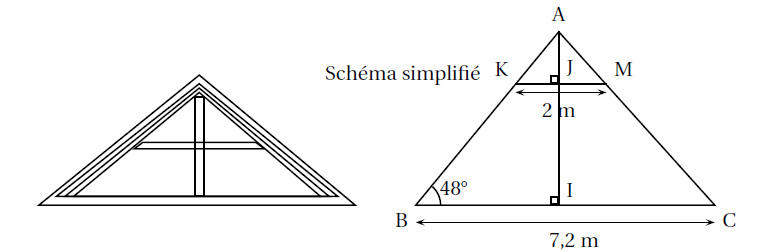 Ce propriétaire mesurant 1,75msouhaite savoir s’il peut rester debout sans se cogner la tête sur une despoutres représentées par le segment [KM]. I est le milieu du segment [BC].I est le milieu de [BC] donc BI = 3,6 m.Dans le triangle AIB rectangle en I, on a  ie  . D’où . Au centième près par défaut on trouve .On a  donc les angles  correspondants sont égaux. Alors dans le triangle AKJ rectangle en J on a  ie . Donc . Par excès au centimètre près on trouve : .On a d’après les calculs précédents : Donc le propriétaire tient parfaitement debout sans se cogner.Problème 											    12 pointsPartie Aa. On vérifie que . Donc il s’agit d’un tableau de proportionnalité. Son coefficient de proportionnalité est 150.c. Si l’intensité I vaut 0,07 ampère, alors on aura la tension égale à On nomme f la fonction qui donne la tension U en fonction de l’intensité I.2. L’expression algébrique de f  est 3. Dans le repère en annexe, tracer la représentation graphique de la fonction f : il s’agit de la représentation d’un cas de proportionnalité, c’est donc une droite. Il suffit de placer deux points correspondants au tableau.4. a. Lire graphiquement l’intensité quand U = 10 volts (donner une valeur approchée avec la précisionpermise par le graphique) : on trouve environ 0,06 ou 0,07 ampèresb. Déterminer par un calcul la valeur exacte de l’intensité quand U = 10 volts : on doit résoudre  donc .Partie BOn sait que  et que . Alors  .On nomme g la fonction qui donne la puissance P en fonction de l’intensité I.On a  En annexe, on donne la courbe représentative de la fonction g.On lit  On lit environ 4 comme antécédent de 2 500 par la fonction g.5. La puissance P n’est pas proportionnelle à l’intensité I car la représentation graphique de  n’est pas une droite passant par l’origine.a. b. c. Dans la configuration ci-contre, les droites (SA) et(OK) sont parallèles. On sait que SA = 5 cm, OA = 3,8 cm, OR = 6,84 cm, et KR = 7,2 cm.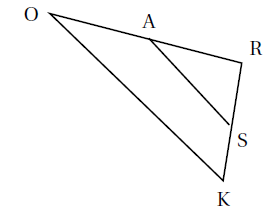 